Summer Reads 2018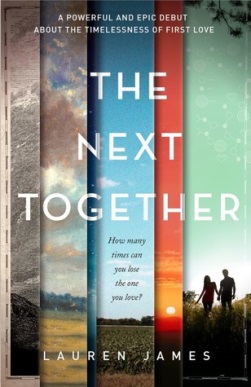 The Next Together by Lauren James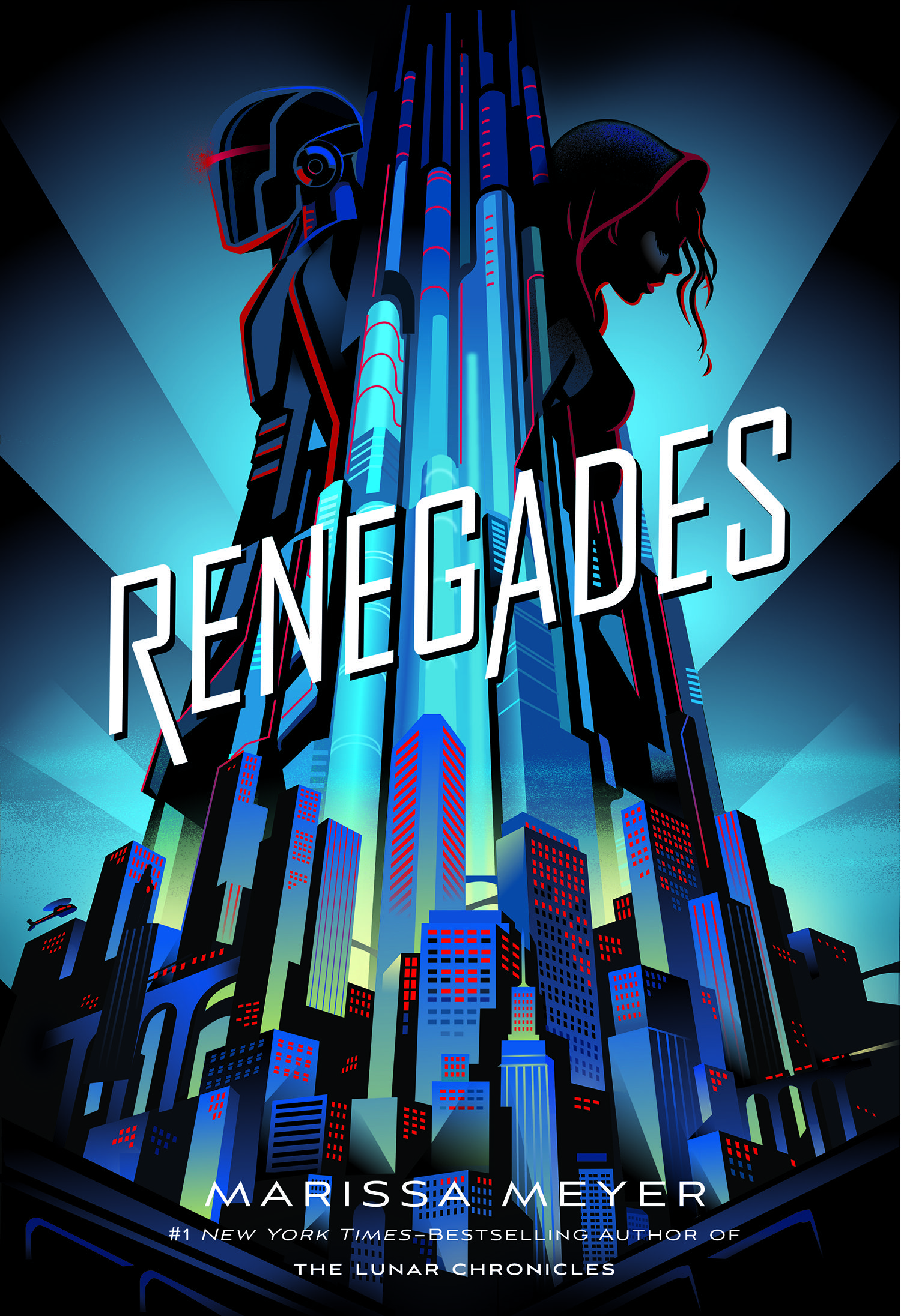 Renegades	by Marissa Meyer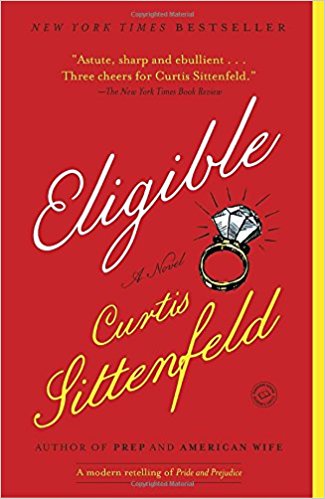 Eligibleby Curtis Sittenfeld 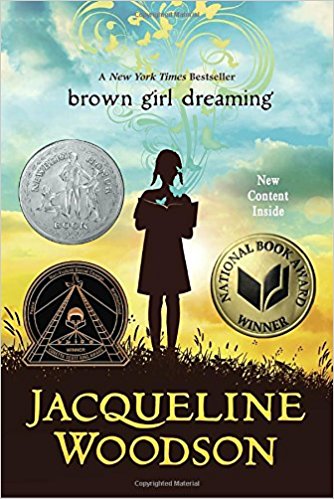 Brown Girl Dreamingby Jacqueline Woodson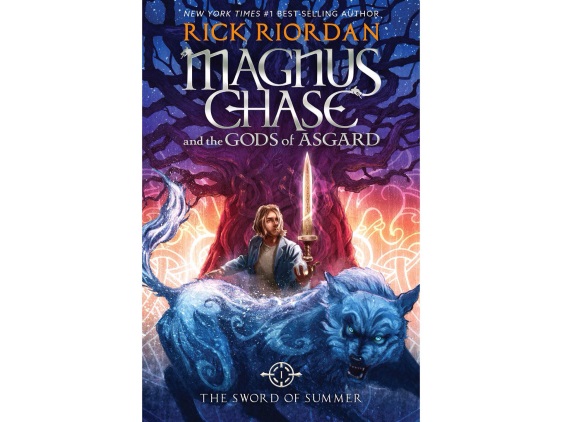 Magnus Chase and the Gods of Asgardby Rick Riordan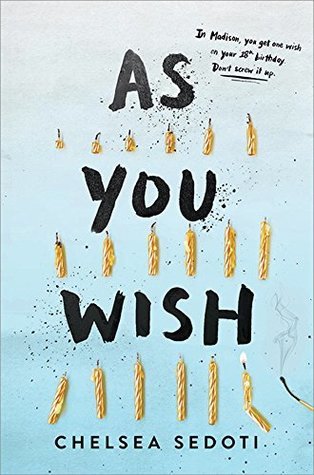 As You Wishby Chelsea Sedoti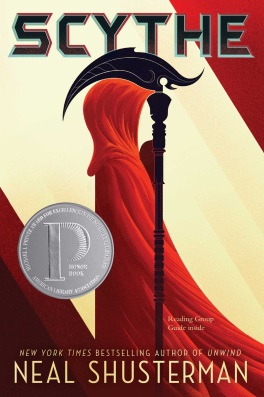 Scytheby Neal Shusterman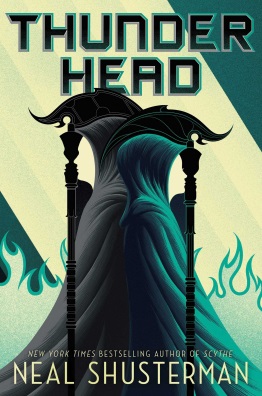 Thunderheadby Neal Shusterman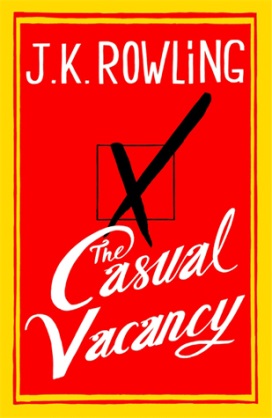 Casual Vacancyby J.K. Rowling 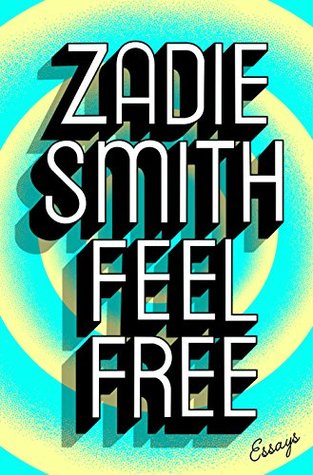 Feel Free: essaysby Zadie SmithLeaving Time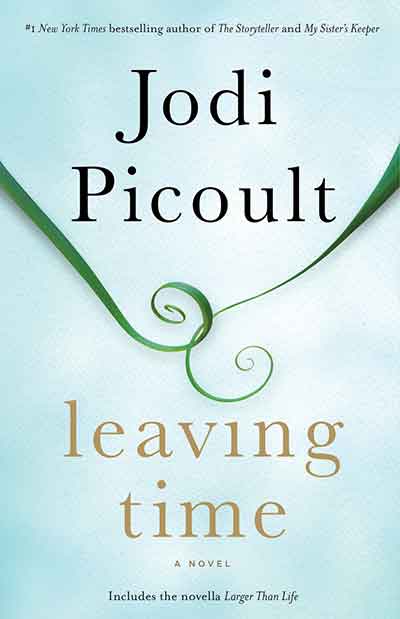 by Jodie Picoult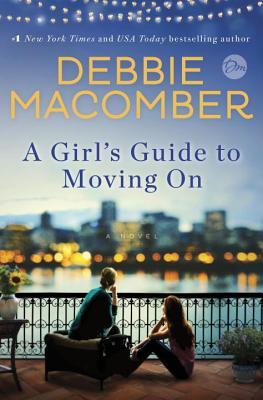 A Girl’s Guide to Moving Onby Debbie Macomber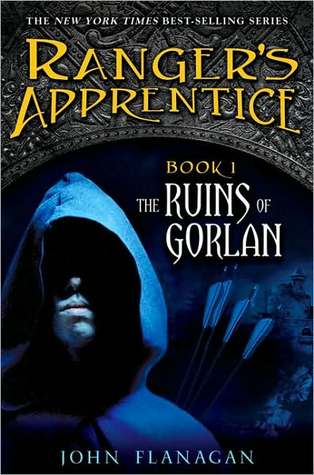 Ranger’s Apprentice Book 1: The Ruins of Gorlanby John FlanaganThe Way I Used to Be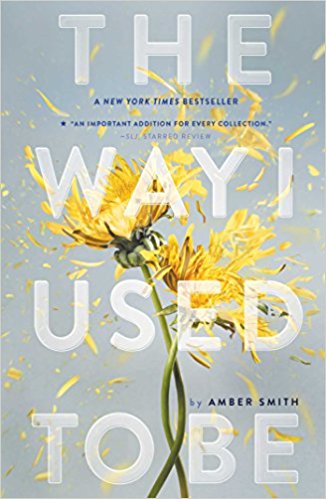 by Amber SmithRay Bradbury’s Fahrenheit 451: 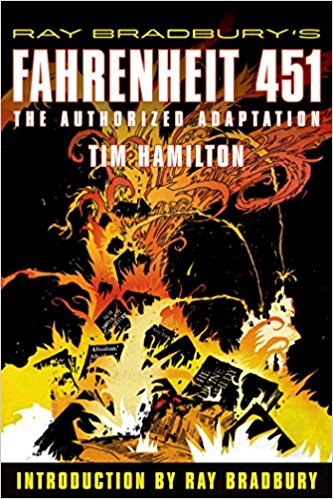 the authorized adaptationby Tim HamiltonI am Not Your Perfect Mexican Daughter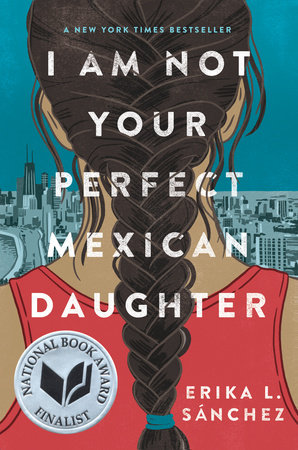 by Erika L. Sánchez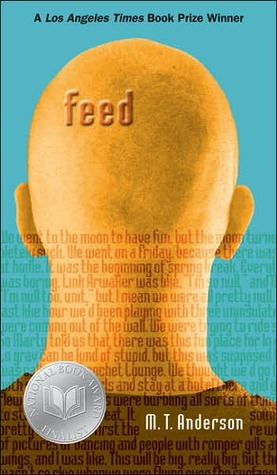 Feedby M.T. Anderson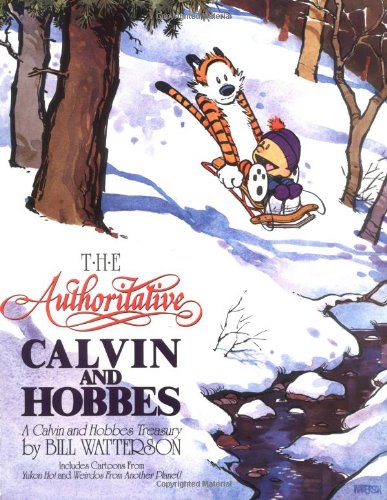 The Authoritative Calvin & Hobbesby Bill Watterson